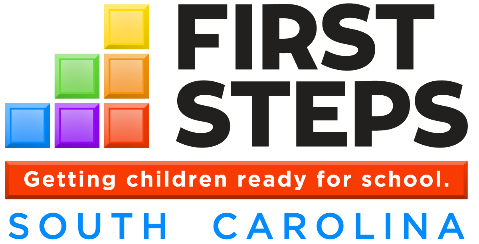 DEADLINE: December 30, 2016SUMMARYPer First Steps legislation (Section 59-152-70), each First Steps partnership must coordinate a collaborative effort which will bring the community together to identify the county’s needs and available resources. From this needs and resources assessment, the partnerships must develop a long-term plan that aligns with the legislative goals of First Steps and addresses the unmet needs of children 0-5 in the community without duplicating services. In 2010, the State Office completed the “Vision 2013 Toolkit” so that local partnerships could prioritize the needs of children 0-5 based on the mission and priorities of the SC First Steps Strategic Plan at the time, Vision 2013.According to the legislation, each local partnerships must, “update a needs assessment every three years.” Therefore for FY17, each partnership that has not updated their needs and resources assessment in the last three years must complete and submit a new assessment. Like the “Vision 2013 Toolkit”, the FY17 needs and resources assessment is designed to address the current SC First Steps strategic priorities contained in Vision 2020, which are:Increase access to quality early childhood programs and resourcesEnhance leadership development and capacity buildingStrengthen interagency and public-private collaborationSome partnerships have created their own formats and/or contracted with strategic planning consultants to complete their needs and resources assessments. This is acceptable; however, all partnerships should make sure they have addressed the following key areas, aligned to the strategic priorities in Vision 2020, in their needs and resources assessments prior to submission:Section 1: Increase Access to Quality Early Childhood Programs and Resources, this section will address:the needs of children 0-5 and their families and the early education programs and resources that are currently available in the community to serve themthe unmet needs and service gaps for addressing the school readiness needs of children 0-5 in the communitySection 2: Enhance Leadership Development and Capacity Building, this section will address:the current capacity of local partnerships and boards to serve those children and families who are most in needthe areas in which the partnership and board  to build capacity in order to better meet the needs of children and familiesSection 3: Strengthen Interagency and Public-Private Collaboration, this section will address:the current interagency and public-private collaborations/connections that local partnerships participate in or have established in their communitythe areas that local partnerships can develop or strengthen collaboration opportunities between other partnerships and state programs, as well as other agencies, community organizations, etc. in order to support serving children 0-5 and their familiesINSTRUCTIONS FOR COMPLETION The First Steps State Office has developed the Vision 2020 Toolkit to assist partnerships in completing their needs and resources assessment aligned to the strategic priorities in Vision 2020. If a partnership has already completed their needs and resources assessment they do not need to complete this template. However, they should ensure that they’ve addressed the key areas above in their assessment. In particular, it is strongly recommended that partnerships conduct a board survey, if they have not done so recently, to assess their board’s structure and functioning as well as board member experience, their knowledge of First Steps and their role, and their investment in the mission of First Steps. The First Steps State Office has developed “Summary of Findings” questions, contained in this Toolkit, for each of the three sections to assist partnerships in determining and analyzing their needs and resources. For partnerships that have not done a Needs and Resources Assessment in the past three years, submission of this Toolkit will demonstrate completion.Detailed templates have also been developed for partnerships to fill out with specific information and analyses to complete their needs and resources assessments. These templates are not required, but will help guide partnership through the process of completing the assessment and organize data they’ve collected. These templates will be available on the FY17 Needs and Resources Assessment tab under Local Partnership Resources on the SCFS website.For FY17, partnerships shall complete their needs and resources assessment through a collaborative process involving the partnership board and other partners. At a minimum, this process must include discussion and ratification of the partnership’s needs and resources assessment at a partnership board meeting.First Steps State Office Technical Assistants are available to assist partnerships in the process of completing their needs and resources assessments (e.g., organizing focus groups, facilitating a board review of data, etc.)  Please reach out to your assigned TA if you need help or have questions about this process.All completed Needs and Resources Assessments and board minutes reflecting approval of your partnership’s Assessment are due to your SCFS Technical Assistant by 5:00 p.m. December 30, 2016. Table of Contents	Section1: Increase Access to Early Childhood Programs and Resources Summary............................................................................................................................	        4List of Support Documents for Section 1… ........................................................................	        5Section 1 Summary of Findings Template..........................................................................	        7Section 2: Enhance Leadership Development and Capacity BuildingSection 2a: Instructions for Completion..............................................................................	      10Section 2a Summary of Findings Template…………………………………………………..        10Section 2b: Instructions for Completion……......................................................................        13Section 2b Summary of Findings Template........................................................................       13Section 3: Section 3: Strengthen Interagency and Public-Private CollaborationSection 3: Instructions for Completion...............................................................................        15      Section 3 Summary of Findings Template……………………………………………………         15         Attachment 1: Board Survey…………………………………………………………………        19SECTION 1: INCREASE ACCESS TO QUALITY EARLY CHILDHOOD PROGRAMS AND RESOURCESA partnership’s Needs and Resources Assessment must address the needs of children 0-5 in their county and the resources locally available to serve them. The sections outlined below demonstrate what information partnerships should collect in order to align their Needs and Resources assessment to Vision 2020.  Section 1a: Needs of Children 0-5 and their Families. To assess the needs of children 0-5 and their families, partnerships should:Gather county data on demographics and risk factor conditions (risk factor data provided by SC First Steps, Kids Count, DHEC SCAN, etc.) including but not limited to the risk factors adopted by the First Steps Board. Data is located on the SCFS website here: http://scfirststeps.com/data-for-fy17-needs-and-resource-assessment/ Conduct surveys/focus groups with local early education programs as well as agencies and organizations that serve children and families with board-approved risk factors (example interview/focus group questions are located on the SCFS here: http://scfirststeps.com/fy17-needs-and-resource-assessment-templates/ )Section 1b: Resources Available to Serve Children 0-5 and their Families. To assess the resources that are available in the county to serve children 0-5 and their families, partnerships should identify:Early Care and Education resources, including:Child care (www.abcquality.org)Child care subsidies (DSS report)School district preschool programs for children under 4Early Head Start, Head Start4KAvailability of training and professional developmentABC Quality participation and barriers to participationCCCD and TEACH Scholarship dataFamily Strengthening resourcesEarly Intervention resourcesHealth SupportsWhen identifying these resources, partnerships should determine:How many clients are the programs able to serve?Are there restrictions to participation (geography, age, income, etc.)?Is capacity increasing or decreasing?What is the financial stability of these programs (i.e., is their grant about to expire)?Templates are available to help partnerships record information for Section 1b on the SCFS website here: http://scfirststeps.com/fy17-needs-and-resource-assessment-templates/. Support Documents Located on the First Steps Website                                                  Found Under Local Partnership Resources, FY 17 Needs and Resources Assessment, Data Link: http://scfirststeps.com/data-for-fy17-needs-and-resource-assessment/ SECTION 2a: ENHANCE LEADERSHIP DEVELOPMENT AND CAPACITY BUILDINGSection 2a will involve the partnership conducting self-assessments of its capacity to operate its partnership according to the local partnership standards. The purpose of these self-assessments is to identify in what areas the partnership is doing well and which areas the partnership may need to build capacity in order to improve its structure and organizational functioning.In this section, partnerships will use the self-assessment checklists, located here on our website, in the areas of Governance and Operations, Fiscal Management, and Resource Development. The template below includes a series of reflective questions for the partnerships to answer once the checklists have been completed. SECTION 2b: LOCAL PARTNERSHIP BOARD LEADERSHIP DEVELOPMENT AND CAPACITY BUILDINGSection 2b should involve the partnership conducting a board survey. This survey will enable partnerships to assess their board’s structure and functioning as well as board member experience, their knowledge of First Steps and their role, and their investment in the mission of First Steps. For Section 2b, partnerships have two options to conduct the board survey. They are:Option 1 – The State Office has created an online survey on Survey Money that can be sent out to all interested Executive Directors. Executive Directors can then send the link to their board members and the State Office will supply the Executive Director with the results for the county. For partnerships who are interested in Option 1, please contact Jon Artz at jartz@scfirststeps.org. Option 2 – Partnerships can conduct the survey internally with a paper copy and gather results. It is not required that the survey results be shared with the First Steps State Office. For partnerships who would like to distribute the board survey internally, it is included at the end of this Toolkit. It is also available on our website under “Local Partnership Resources, FY17 Needs and Resources Assessment” or can be accessed by clicking here. After conducting the survey, partnerships will then reflect on findings and identify areas of strength as well as areas where they need to build capacity on their board and target professional development in order to operate more effectively.The template below includes a series of reflective questions for the partnerships to answer once the surveys have been distributed and results have been analyzed. SECTION 3: STRENGTHEN INTERAGENCY AND PUBLIC/PRIVATE COLLABORATIONBased on the partnership’s findings from Sections 1 and 2, on the Collaboration/Community Engagement Self-Assessment, and an internal review of their functioning, partnerships will reflect on their role as a community convener and portal for services. The partnership will also identify areas to strengthen collaboration/convening opportunities between local First Steps partnerships and other partnerships, agencies, community organizations, etc. to support serving children 0-5 and their families.The template below includes a series of reflective questions for the partnerships to answer once they’ve completed Sections 1 and 2 and the Collaboration/Community Engagement Self-Assessment located here on the SCFS website here: http://scfirststeps.com/self-assessment-checklists/.ATTACHMENT 1: 2016 County Partnership Board Member SurveyThe First Steps legislation requires that local First Steps partnerships complete a Need and Resources Assessment every three years. As part of this year’s Assessment, partnerships are to conduct a board survey. This survey is designed to assist each county in gauging their board’s functioning and effectiveness. Please take a few moments to respond to the following questions. Your responses will remain confidential. Thank you for your help!County:	___________________________Gender:	F	MRace:		African American	Hispanic			Asian/Asian American		Native American	Caucasian/Euro American	Biracial		Other (specify)How many hours ON THE AVERAGE do you volunteer for First Steps each month, including board and committee meetings, and other related activities?Less than one hourOne to two hoursThree to four hoursFive to eight hoursMore than eight hoursHow long have you served on the county partnership board?More than four yearsFour yearsThree yearsTwo yearOne yearLess than one yearHow many board training sessions have you attended?Three or moreTwo sessionsOne sessionNoneHave you served on nonprofit boards previously?Yes	If yes, how many?NoDo you serve on the Executive Committee?YesNoWhich committee(s) do you serve on?	_____________________________________________How often does your board meetMonthlyEvery other monthQuarterlyLess than quarterlyHow many meetings have you missed?	_____ Past six months	_____ Past yearPlease rate your county partnership board on the following issues using the scale provided below.0 - No; not at all				1 - Minimal; much less than adequate2 - Adequate; but needs improvement		3 - Excellent; doing everything rightDoes the county partnership has a board manual available to board members?YesNoThe county partnership has which of the following documents available to board members?Human Resource Manual Budget Spending PlanIncorporation Documents501(c)(3) DocumentsBoard Member ListFiscal ManualRenewal PlanConflict of Interest PolicyBy-LawsContractsAbsentee PolicyAnnual ReportNeeds and Resources AssessmentStrategic PlanWhistleblower PolicyResource Development PlanCommunity Engagement PlanPlease rate your county partnership board's effectiveness using the scale provided below.0 - No; not at all				1 - Minimal; much less than adequate2 - Adequate; but needs improvement		3 - Excellent; doing everything rightOverall functioning of our board is:ExcellentGoodFairPoorPlease share your comments on the board's functioning and how it could be improved.______________________________________________________________________________________________________________________________________________________________________________________________________________________________________________________________________________________________________________________________________________________________________________________________________Please provide comments below on the length and content of this survey. Feedback is welcome on how it can be improved.______________________________________________________________________________________________________________________________________________________________________________________________________________________________________________________________________________________________________________________________________________________________________________________________________File NameContentsPosted to website?Risk Factor Data:Risk Factor Data for Children 0-5 by CountyExcel spreadsheet containing, by county:Population age 0-5; and children under age 1Population living under 100% of povertyTANFSNAP (food stamps)Abuse/neglectFoster careChildren with disabilitiesTeenage birthsLow maternal educationCaregiver substance abuseCaregiver mental illnessDomestic violenceLow birth weightSingle parent householdHomelessnessIncarcerated parentsYes4K Data: (2 files)4K Classrooms and Enrollment by CountySchool District 4K Enrollment Data, 2014-15 & 2015-16 (when ready)No (anticipated Sept.1)BabyNet:Early Intervention Provider List by CountyBabyNet Numbers Served by Number and CountyReferral SourcesNo (anticipated Sept. 1)File NameContentsPosted to website?Child Care Data:ABC Vouchers Child Care ProvidersLicensing ViolationsPDF file showing number of ABC Vouchers provided by statewide, for children under 6, and for children under 6 by quality level (A,B,C, and self-arranged care)www.ABCquality.org shows number of licensed child care providers, type of provider, and quality level for each countyFile with licensing violations by county, by type of violationYesHead Start Data:Enrollment Data (1 file)File showing Head Start/Early Head Start enrollment by grantee, and Head Start enrollment by age group by county as of.YesCCCCD and TEACH Data:Training Reports (3 files)TEACH Scholarships (2 files)Listing of all certified training provided by county from July 1, 2015 – June 30, 2016**Information on child care training is located with the Child Care Training Plan template on the SCFS website. You can access it here: http://scfirststeps.com/child-care-resources/TEACH Scholarships awarded by county, 2011-2015YesINCREASING ACCESS TO QUALITY EARLY  CHILDHOOD                      PROGRAMS AND RESOURCESSUMMARY OF FINDINGSInstructions: Summarize briefly (2-3 sentences) the findings of these discussions below.INCREASING ACCESS TO QUALITY EARLY  CHILDHOOD                      PROGRAMS AND RESOURCESSUMMARY OF FINDINGSInstructions: Summarize briefly (2-3 sentences) the findings of these discussions below.INCREASING ACCESS TO QUALITY EARLY  CHILDHOOD                      PROGRAMS AND RESOURCESSUMMARY OF FINDINGSInstructions: Summarize briefly (2-3 sentences) the findings of these discussions below.Section 1a: Needs of Children 0-5 and their FamiliesSection 1a: Needs of Children 0-5 and their FamiliesSection 1a: Needs of Children 0-5 and their FamiliesSuggested Documents to Complete this Section: All data listed on pages 5-6, County Risk Factor Data Gathering Template, located on the SCFS website here: http://scfirststeps.com/data-for-fy17-needs-and-resource-assessment/. Suggested Documents to Complete this Section: All data listed on pages 5-6, County Risk Factor Data Gathering Template, located on the SCFS website here: http://scfirststeps.com/data-for-fy17-needs-and-resource-assessment/. Suggested Documents to Complete this Section: All data listed on pages 5-6, County Risk Factor Data Gathering Template, located on the SCFS website here: http://scfirststeps.com/data-for-fy17-needs-and-resource-assessment/. QuestionCounty ResponseCounty ResponsePlease compare current risk factor data to your last completed Needs and Resources Assessment data to compare trends and/or determine changing conditions.Overall, are risk factor conditions in your county trending better or worse?In what areas do you notice significant changing conditions?Which 2-3 risk factors are currently having the greatest negative impact on children 0-5 in your county?Based on the risk factor conditions and your own assessment, are there risk factors that are currently being underserved by your programs?What will be your partnership’s top priorities (3 minimum) for increasing access to quality early education programs for high risk children?Priority Need 1:Priority Need 2:Priority Need 3:Priority Need 1:Priority Need 2:Priority Need 3:Section 1b: Resources Available to Serve Children 0-5 and their Families.Section 1b: Resources Available to Serve Children 0-5 and their Families.Section 1b: Resources Available to Serve Children 0-5 and their Families.Suggested Documents to Complete this Section: Example focus group/interview questions, templates to gather information on available community resources, located on the SCFS website here: http://scfirststeps.com/fy17-needs-and-resource-assessment-templates/ Suggested Documents to Complete this Section: Example focus group/interview questions, templates to gather information on available community resources, located on the SCFS website here: http://scfirststeps.com/fy17-needs-and-resource-assessment-templates/ Suggested Documents to Complete this Section: Example focus group/interview questions, templates to gather information on available community resources, located on the SCFS website here: http://scfirststeps.com/fy17-needs-and-resource-assessment-templates/ QuestionCounty ResponseCounty ResponseWhat resources are missing in our county?Are their gaps in services across areas of children?FAMILY STRENGTHENING SERVICESQuestionCounty ResponseFAMILY STRENGTHENING SERVICESIs our county allocating family strengthening resources effectively? FAMILY STRENGTHENING SERVICESAre there overlaps, or gaps, in services (may refer to county map)? FAMILY STRENGTHENING SERVICESAre there barriers to families receiving services? What are potential solutions?FAMILY STRENGTHENING SERVICESAre there pending reductions/eliminations in funding that our county should plan for?EARLY CARE AND EDUCATION, CHILD CARE ACCESS AND QUALITYQuestionCounty ResponseEARLY CARE AND EDUCATION, CHILD CARE ACCESS AND QUALITYWhich children are the most underserved by quality early learning programs in our county? (Consider age groups (infants, toddlers, 3K/4K), geography, and risk factor data.)EARLY CARE AND EDUCATION, CHILD CARE ACCESS AND QUALITYHow can our county increase the number of these target children served in quality early learning programs?EARLY CARE AND EDUCATION, CHILD CARE ACCESS AND QUALITYWhere does our county need to prioritize resources to improve program quality?EARLY CARE AND EDUCATION, CHILD CARE ACCESS AND QUALITYHow can our county increase the number of child care staff receiving credentials in early childhood education?EARLY CARE AND EDUCATION, CHILD CARE ACCESS AND QUALITYAre there pending reductions/eliminations in funding that our county should plan for?EARLY INTERVENTION FOR CHILDREN WITH DEVELOPMENTAL DELAYSQuestionCounty ResponseEARLY INTERVENTION FOR CHILDREN WITH DEVELOPMENTAL DELAYSAre children with developmental delays in our county accessing early intervention services? Are children entering the BabyNet system early enough in our county? (refer to County BabyNet data) EARLY INTERVENTION FOR CHILDREN WITH DEVELOPMENTAL DELAYSHow can our county increase the number of children receiving early developmental screenings?EARLY INTERVENTION FOR CHILDREN WITH DEVELOPMENTAL DELAYSAre there barriers to families receiving services? What are potential solutions?EARLY INTERVENTION FOR CHILDREN WITH DEVELOPMENTAL DELAYSHow can our county ensure that children with potential delays - who do not qualify for BabyNet or school district special education - do not fall through the cracks?HEALTH SERVICES AND SUPPORTSQuestionCounty ResponseHEALTH SERVICES AND SUPPORTSIs our county allocating health services effectively? HEALTH SERVICES AND SUPPORTSAre there overlaps, or gaps, in services (may refer to county map)? HEALTH SERVICES AND SUPPORTSAre there barriers to families receiving services? What are potential solutions?HEALTH SERVICES AND SUPPORTSAre there pending reductions/eliminations in funding that our county should plan for?2A ENHANCE LEADERSHIP DEVELOPMENT AND CAPACITY BUILDINGSUMMARY OF FINDINGSInstructions: Summarize briefly (2-3 sentences) the findings of these discussions below.Resource DevelopmentSuggested Documents to Complete this Section: Resource Development Self-Assessment Checklist, located here on the SCFS website here: http://scfirststeps.com/self-assessment-checklists/.What were your partnership’s most significant achievements in resource development in 2015-16? In the past three years? What are your partnership’s greatest challenges with resource development? Refer to your FY16 Renewal Plan responses, as needed.According to the Self-Assessment checklist, in what areas is your partnership not meeting partnership standards (if any)? Why?What is the current level of board involvement in resource development?  Considering areas of challenge and areas where the partnership is not meeting standards, what are priorities for improvement over the next three years? Fiscal AccountabilitySuggested Documents to Complete this Section: Fiscal Accountability Self-Assessment Checklist, located here on the SCFS website here: http://scfirststeps.com/self-assessment-checklists/.What were your partnership’s most significant achievements in this area, in 2015-16? In the past three years?What are your partnership’s greatest challenges in this area? Consider budgeting (BSP, reallocations, etc.), financial reporting and monitoring, carry forward, audit, meeting and documenting 15% match requirement, etc.What resources or training would be most helpful to you? According to the Self-Assessment checklist, in what areas is your partnership not meeting partnership standards (if any)? Why?Considering areas of challenge and areas where the partnership is not meeting standards, what are priorities for improvement over the next three years?Board Governance and OperationsSuggested Documents to Complete this Section: Board Governance and Operations Self-Assessment Checklist, located here on the SCFS website here: http://scfirststeps.com/self-assessment-checklists/.What were your partnership board’s most significant achievements in 2015-16? In the past three years? What are your partnership’s greatest challenges in these areas? According to the Self-Assessment checklist, in what areas, if any, did your board not meet First Steps governance standards (if any)? Why? Address any of the following: expired terms, vacancies, meeting attendance, engagement/participation, and overall board functioning.Considering areas of challenge and areas where the partnership is not meeting standards, what are priorities for improvement over the next three years?2B LOCAL PARTNERSHIP BOARD LEADERSHIP DEVELOPMENT  AND CAPACITY BUILDINGSUMMARY OF FINDINGSInstructions: Summarize briefly (2-3 sentences) the findings of these discussions below.Section 2b: Board Survey  Based on the results of your board survey, what areas did your board members identify as strengths of the board?What areas did your board members identify as needing improvement?In what areas is your board in most need of training?List three to five areas on which you believe the board should focus its attention on in the next three years. Be as specific as possible in identifying these points.What resources or training do you need in order to support/train your board in the areas identified above?STRENGTHEN INTERAGENCY AND PUBLIC/PRIVATE COLLABORATION SUMMARY OF FINDINGSSTRENGTHEN INTERAGENCY AND PUBLIC/PRIVATE COLLABORATION SUMMARY OF FINDINGSSTRENGTHEN INTERAGENCY AND PUBLIC/PRIVATE COLLABORATION SUMMARY OF FINDINGSCOLLABORATION REFLECTION FROM SECTION 1Please reference you risk factor data and analysis from Section 1 to answer the following question.COLLABORATION REFLECTION FROM SECTION 1Please reference you risk factor data and analysis from Section 1 to answer the following question.COLLABORATION REFLECTION FROM SECTION 1Please reference you risk factor data and analysis from Section 1 to answer the following question.Are collaborative partnerships for children 0-5 who are at high risk for not being ready for school getting better, or worse in your county? How do you plan to enhance collaboration overall in the next three years?Are collaborative partnerships for children 0-5 who are at high risk for not being ready for school getting better, or worse in your county? How do you plan to enhance collaboration overall in the next three years?Are collaborative partnerships for children 0-5 who are at high risk for not being ready for school getting better, or worse in your county? How do you plan to enhance collaboration overall in the next three years?COLLABORATION/COMMUNITY ENGAGEMENT SELF-ASSESSMENTCOLLABORATION/COMMUNITY ENGAGEMENT SELF-ASSESSMENTCOLLABORATION/COMMUNITY ENGAGEMENT SELF-ASSESSMENTSuggested Documents to Complete this Section: Collaboration/Community Engagement Self-Assessment, located here on our website: http://scfirststeps.com/self-assessment-checklists/. Suggested Documents to Complete this Section: Collaboration/Community Engagement Self-Assessment, located here on our website: http://scfirststeps.com/self-assessment-checklists/. Suggested Documents to Complete this Section: Collaboration/Community Engagement Self-Assessment, located here on our website: http://scfirststeps.com/self-assessment-checklists/. What were your partnership board’s most significant achievements with regard to collaboration/community engagement in 2015-16? In the past five years? What were your partnership board’s most significant achievements with regard to collaboration/community engagement in 2015-16? In the past five years? What were your partnership board’s most significant achievements with regard to collaboration/community engagement in 2015-16? In the past five years? What are your partnership’s greatest challenges in these areas? What are your partnership’s greatest challenges in these areas? What are your partnership’s greatest challenges in these areas? According to the Self-Assessment checklist, in what areas is your partnership not meeting partnership standards (if any)?According to the Self-Assessment checklist, in what areas is your partnership not meeting partnership standards (if any)?According to the Self-Assessment checklist, in what areas is your partnership not meeting partnership standards (if any)?Considering areas of challenge and areas where the partnership is not meeting standards (if any), what are priorities for improvement over the next three years?Considering areas of challenge and areas where the partnership is not meeting standards (if any), what are priorities for improvement over the next three years?Considering areas of challenge and areas where the partnership is not meeting standards (if any), what are priorities for improvement over the next three years?LOCAL PORTAL FOR SERVICES: COLLABORATIONS AND CONNECTIONSPlease reference your FY17 Renewal Plan and your Community Education and Outreach plan to help in answering the following questions.LOCAL PORTAL FOR SERVICES: COLLABORATIONS AND CONNECTIONSPlease reference your FY17 Renewal Plan and your Community Education and Outreach plan to help in answering the following questions.LOCAL PORTAL FOR SERVICES: COLLABORATIONS AND CONNECTIONSPlease reference your FY17 Renewal Plan and your Community Education and Outreach plan to help in answering the following questions.LOCAL PORTAL FOR SERVICES: How does your partnership connect children, families, and preschool providers to expanded 4K services, including First Steps 4K?LOCAL PORTAL FOR SERVICES: How does your partnership connect children, families, and preschool providers to expanded 4K services, including First Steps 4K?LOCAL PORTAL FOR SERVICES: How does your partnership connect children, families, and preschool providers to expanded 4K services, including First Steps 4K?LOCAL PORTAL FOR SERVICES: How does your partnership connect children, families, and providers to services for health and developmental screenings and the state’s early intervention system (BabyNet)?LOCAL PORTAL FOR SERVICES: How does your partnership connect children, families, and providers to services for health and developmental screenings and the state’s early intervention system (BabyNet)?LOCAL PORTAL FOR SERVICES: How does your partnership connect children, families, and providers to services for health and developmental screenings and the state’s early intervention system (BabyNet)?What are potential additional collaboration opportunities among state and local First Steps programs? What are your goals for the Local First Steps teams?What are potential additional collaboration opportunities among state and local First Steps programs? What are your goals for the Local First Steps teams?What are potential additional collaboration opportunities among state and local First Steps programs? What are your goals for the Local First Steps teams?LOCAL PORTAL FOR SERVICES: Describe your partnership’s current activities with regard to:LOCAL PORTAL FOR SERVICES: Describe your partnership’s current activities with regard to:LOCAL PORTAL FOR SERVICES: Describe your partnership’s current activities with regard to:Accessibility: Location of your partnership office (is it prominent and accessible), office hours, staffing, availability by phone, email, web site, social media etc.Accessibility: Location of your partnership office (is it prominent and accessible), office hours, staffing, availability by phone, email, web site, social media etc.First Steps clients: How effective is your partnership with connecting families to needed services? How often do you follow up with families as to their progress?First Steps clients: How effective is your partnership with connecting families to needed services? How often do you follow up with families as to their progress?Non-First Steps clients: Does your partnership connect families to services who are not served by one of your strategies? If so, how often? Non-First Steps clients: Does your partnership connect families to services who are not served by one of your strategies? If so, how often? Support Services: Does your partnership offer support services like Benefits Bank, parent resource center, etc.Support Services: Does your partnership offer support services like Benefits Bank, parent resource center, etc.Interagency Collaboration: membership in interagency councils, universal staffing groups, and other collaborations for referring familiesInteragency Collaboration: membership in interagency councils, universal staffing groups, and other collaborations for referring familiesOTHER: Services not mentioned aboveOTHER: Services not mentioned aboveCOMMUNITY CONVENER/PARTNERPlease reference your FY17 Renewal Plan and your Community Education and Outreach Plan to help in answering the following questions.COMMUNITY CONVENER/PARTNERPlease reference your FY17 Renewal Plan and your Community Education and Outreach Plan to help in answering the following questions.COMMUNITY CONVENER/PARTNERPlease reference your FY17 Renewal Plan and your Community Education and Outreach Plan to help in answering the following questions.What do you think are the most significant issues facing your county’s preschool children and their families that need a community-wide focus or initiative (that does not already exist)?What do you think are the most significant issues facing your county’s preschool children and their families that need a community-wide focus or initiative (that does not already exist)?What do you think are the most significant issues facing your county’s preschool children and their families that need a community-wide focus or initiative (that does not already exist)?COMMUNITY CONVENER: What is your partnership already doing or has done recently as a community convener? What activities are you planning for the rest of 2016-17? In the next three years?COMMUNITY CONVENER: What is your partnership already doing or has done recently as a community convener? What activities are you planning for the rest of 2016-17? In the next three years?COMMUNITY CONVENER: What is your partnership already doing or has done recently as a community convener? What activities are you planning for the rest of 2016-17? In the next three years?Are there committees, networking groups, etc. in your county or region, and how can the local First Steps partnership either help establish or support their work? Examples: Child serving agencies and organizations, child care directors network, transition teams (Part C to Part B, preschool to school district 5K), community campaigns around child health and school readiness?If available in your community, identify agencies/organizations/networks and detail how the partnership could help establish and/or support their work in the community.Are there committees, networking groups, etc. in your county or region, and how can the local First Steps partnership either help establish or support their work? Examples: Child serving agencies and organizations, child care directors network, transition teams (Part C to Part B, preschool to school district 5K), community campaigns around child health and school readiness?If available in your community, identify agencies/organizations/networks and detail how the partnership could help establish and/or support their work in the community.Are there committees, networking groups, etc. in your county or region, and how can the local First Steps partnership either help establish or support their work? Examples: Child serving agencies and organizations, child care directors network, transition teams (Part C to Part B, preschool to school district 5K), community campaigns around child health and school readiness?If available in your community, identify agencies/organizations/networks and detail how the partnership could help establish and/or support their work in the community.Are there committees, networking groups, etc. in your county or region, and how can the local First Steps partnership either help establish or support their work? Examples: Child serving agencies and organizations, child care directors network, transition teams (Part C to Part B, preschool to school district 5K), community campaigns around child health and school readiness?If available in your community, identify agencies/organizations/networks and detail how the partnership could help establish and/or support their work in the community.Name of organization/network:How will partnership help establish and/or support their work in the community?How will partnership help establish and/or support their work in the community?How will partnership help establish and/or support their work in the community?PROFILE OF THE READY KINDERGARTENERPROFILE OF THE READY KINDERGARTENERPROFILE OF THE READY KINDERGARTENERPROFILE OF THE READY KINDERGARTENERHow has your partnership engaged the community in the I CAN campaign to bring awareness to the state’s Profile of the Ready Kindergarten? Please specifically detail how your partnership has participated in the campaign (e.g., shared I CAN Facebook and Twitter posts, used I CAN graphics, put up signs).How has your partnership engaged the community in the I CAN campaign to bring awareness to the state’s Profile of the Ready Kindergarten? Please specifically detail how your partnership has participated in the campaign (e.g., shared I CAN Facebook and Twitter posts, used I CAN graphics, put up signs).How has your partnership engaged the community in the I CAN campaign to bring awareness to the state’s Profile of the Ready Kindergarten? Please specifically detail how your partnership has participated in the campaign (e.g., shared I CAN Facebook and Twitter posts, used I CAN graphics, put up signs).How has your partnership engaged the community in the I CAN campaign to bring awareness to the state’s Profile of the Ready Kindergarten? Please specifically detail how your partnership has participated in the campaign (e.g., shared I CAN Facebook and Twitter posts, used I CAN graphics, put up signs).0123N/AI am aware of matters of community, state, and national concern regarding school readiness programming.Working relations between staff and board are characterized by mutual respect and support.Board members often represent First Steps in community settings.Recommendations from staff are analyzed and discussed in board meetings.We have provided the Executive Director with a clear statement of the performance expectations for periodic evaluation; and we have agreed to a process for providing ongoing feedback regarding performance throughout the year.We provide opportunities, encouragement, and resources for the professional growth and development of the Executive Director and staff.When we have conflict or concerns, we utilize a fair process to deal with it.We show respect for the intentions and interests of others and for group decisions reached cooperatively.The board’s decision-making process is clear. Sufficient information is provided and involves the right people.The quality of communication among board members is good.I maintain contact with the Executive Director between board meetings and promptly reply to his or her requests.We handle conflict of interest issues appropriately.Our partnership has influence in the county to sustain First Steps programs and address local needs.We solicit support and contributions from other agencies and organizations for county partnership activities.0123N/AThe board has a process (such as an Executive Committee) for handling matters that must be addressed between meetings.The board has active committees with specific assignments and responsibilities.There is adequate preparation and distribution of material including agendas, study documents, etc. in advance of board meetings.Open discussion, creative thinking, and active participation characterize meetingsThe board sets clear organizational priorities for the year ahead.We honor established procedures for board meetings, providing ample time for interested parties to be heard, but we prevent one individual or group from dominating discussions.Nominating processes assure that the board will be appropriately diverse with regard to gender, race/ethnicity, location, and program participants.Prior to and during implementation, we give thoughtful and thorough evaluation of strategies.We conduct a thorough assessment of resources, service capabilities and gaps to ensure the partnership’s activities meet community needs.The board chair serves as a guide to ensure that members understand issues and are able to make well-informed decisions.My role on the board is clear to me.We seek and respect the opinion or recommendations of staff when considering a decision and ensure that all committees and other work groups receive the proper authority and resources to complete their assignments.